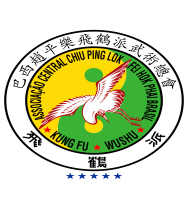                                        15º Campeonato Nacional do estilo Fei Hok Phai07 de setembro de 2019 – NA CIDADE DE JOINVILLE SC                                                                                                                                FICHA DE INSCRIÇÃO  FORMAS CATEGORIAS Mirim de(   ) 5 a 8 anos (    )   Infantil:  de 9 a 11 anos  (     )  Infanto-Juvenil até 14 anos     (     ) juvenil de 15 a 17 anos  (      )  Adulto: de 18  a 35 anos    (    ): Master  acima de 36 a 49  anos. Sênior acima 50